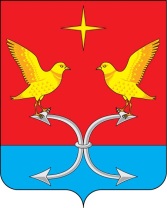       КОРСАКОВСКИЙ РАЙОННЫЙ СОВЕТ НАРОДНЫХ ДЕПУТАТОВ ОРЛОВСКОЙ ОБЛАСТИРЕШЕНИЕ      19 декабря  2018  года		                                                № 127/1 –РСО прогнозном плане (программе) приватизации  муниципального имущества Корсаковского района Орловской области на 2019 год    Принято Корсаковским районным Советом                                                                                народных депутатов                                                                                                                        19. 12. 2018 гВ соответствии с Конституцией Российской Федерации, Гражданским Кодексом Российской Федерации, Федеральным законом  от 21.12.2001                      № 178-ФЗ «О приватизации государственного и муниципального имущества», Федеральным законом от 22.07.2008 № 159-ФЗ   «Об особенностях отчуждения недвижимого имущества, находящегося в государственной собственности субъекта Российской Федерации или  в муниципальной собственности                         и арендуемого субъектами малого   и среднего предпринимательства,                               и о внесении изменений в отдельные законодательные акты Российской Федерации», Законом Орловской области от 04.08.2010 № 1104-ОЗ                             «О реализации положений статей 3 и 5 Федерального закона «Об особенностях отчуждения недвижимого имущества, находящегося в государственной собственности субъекта Российской Федерации или в муниципальной собственности и арендуемого субъектами малого и среднего предпринимательства, и о внесении изменений  в отдельные законодательные акты Российской Федерации»:      1. Утвердить план (программу) приватизации  муниципального имущества Корсаковского района Орловской области  на 2019 год согласно приложению.2. Решение вступает в силу с момента его опубликования.      3. Нормативный правовой акт   разместить на официальном сайте администрации Корсаковского района в сети Интернет.Председатель Совета					                        В. М. СавинГлава района						                        В. Р. КнодельПриложение к решению  Корсаковского районного Совета народных депутатовот 19 декабря 2018 года № 127/1-РСПрогнозный план (программа) приватизации муниципального имущества Корсаковского района Орловской области на 2019 год.   Прогнозный план ( программа) приватизации муниципального имущества Корсаковского района Орловской области на 2019 год ) далее - (Программа приватизации) разработана  в соответствии с Федеральным законом                               от 21.12.2001  № 178-ФЗ «О приватизации государственного                                              и муниципального имущества»  и базируется на его основных положениях.Приоритеты приватизации муниципального имущества Корсаковского района Орловской области в 2018 году и базовые принципы их реализации.            Программа приватизации муниципального имущества Корсаковского района Орловской области на 2019 год как часть формируемой в условиях рыночной  экономики системы управления муниципальным имуществом направлена на усиление плановости, публичности и контроля в этой сфере                    и получения дополнительных доходов в районный бюджет за счет приватизации имущества способами,  обеспечивающими максимальные денежные поступления.             Реализация указанных приоритетов будет достигаться за счет  принятия решений о способе, сроке и начальной цене приватизации имущества,                          на основании  всестороннего анализа складывающейся экономической ситуации и коньюктуры рынка, проведения инвентаризации     и независимой оценке имущества, соотнесения предлагаемого к приватизации объема муниципального имущества с возможностями рыночного спроса на него.Основные характеристики муниципального имуществаКорсаковского района, подлежащего приватизации в 2019 году.           Приватизация в 2019 году недвижимого имущества, включенного                          в настоящую программу приватизации, основана на анализе Отдела                                по управлению муниципальным имуществом Корсаковского района                      и на анализе данных о состоянии этих объектов.            В соответствии с настоящей программой приватизации в 2019 году предполагается приватизировать:  6 объектов недвижимости,   необходимость использования которого  для муниципальных нужд  на сегодняшний день утрачена (Приложение № 1).              Исходя из анализа экономических характеристик предлагаемого                         к приватизации муниципального имущества и опыта его продаж, при осуществлении необходимых организационных мероприятий и при благоприятной коньюктуры рынка  в 2019 году ожидается получение доходов            от приватизации муниципального имущества, включенного в настоящую Программу приватизации, в размере  1 257900,00 руб.   рублей.Приложениек плану (программе) приватизации муниципального имуществаКорсаковского района№Местоположение объектаПравоустанавливающие документыКраткая характеристика объектаКадастров/рыночнаястоимостьПредполагаем прибыль по приватиз имущест 1Орловская область, Корсаковский район, Корсаковское с/п, с. Корсаково, ул. Строительная, д. 4Свидетельство о государственной регистрации права, серия 57АА 467126 от 27 декабря 2006 года.Котельная детского сада, назначение нежилое, 1-этажный, общая площадь 214,8 кв.м., кадастровый №: 57:12:0010102:6003 584 859,49 руб./408 000,00 руб408 000 руб.2Орловская область, Корсаковский район, Корсаковское с/п, с. Корсаково, ул. Строительная, д. 4Государственная и муниципальная собственность не разграниченаЗемельный участок - Котельная детского сада, назначение нежилое, 1-этажный, общая площадь 214,8 кв.м., кадастровый №: 57:12:0010102:79485 933,20 руб/47 000 руб.47 000 руб.3 Орловская область, Корсаковский район, Корсаковское с/п, с. Корсаково, мкр-н Березовый, д. 11Свидетельство о государственной регистрации права, серия 57-АБ 343632 от 12 декабря 2012 года.Здание квартальной котельной2133780,00 руб/397 700,00 руб 397 700,00 руб4 Орловская область, Корсаковский район, Корсаковское с/п, с. Корсаково, мкр-н Березовый, д. 11 Государственная и муниципальная собственность не разграниченаЗемельный участок - Здание квартальной котельной., кадастровый №: 57:12:0010102:79437 086,96  руб/20 200,00 руб20 200 руб5 Орловская область, Корсаковский район, Корсаковское с/п, д. Новомалиново, 46/1Свидетельство о государственной регистрации права, серия 57-АА 467124 от 27декабря 2006 года.Здание   котельной26360,92 руб/ 355 000,00 руб355 000 руб6 Орловская область, Корсаковский район, Корсаковское с/п, д. Новомалиново, 46/1 Государственная и муниципальная собственность не разграниченаЗдание   котельной –земельный участок43 605,00 руб./30 000 руб.30 000 рубИТОГО:1 257900,00 руб